Mittelkörperspannung:    
                                            zu Hause gegen die Wand arbeiten – 
                                            ACHTUNG frage bitte zuerst nach, welche Wand du verwenden darfst!! 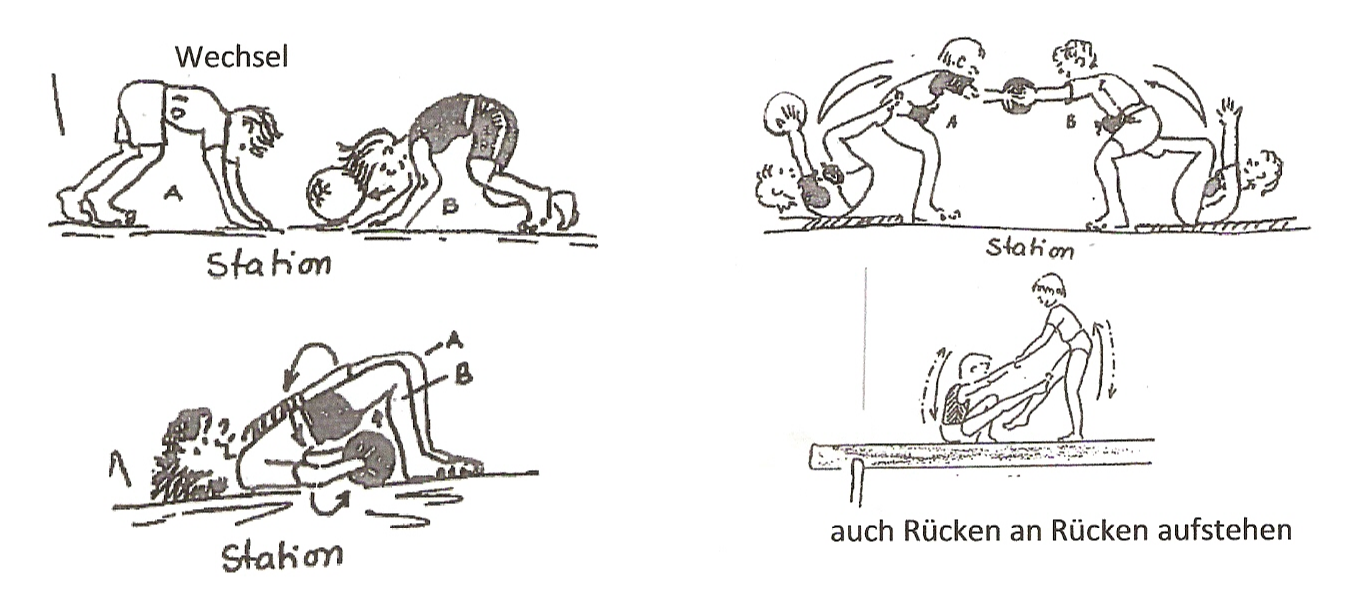 